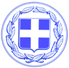 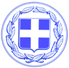 Κως, 5 Οκτωβρίου  2016    					ΔΕΛΤΙΟ ΤΥΠΟΥ ΘΕΜΑ : ‘’ Σε άριστο κλίμα η συνάντηση του Δ.Σ του Φιλητά με τον Δήμαρχο κ. Κυρίτση. Ο ΦΙΛΗΤΑΣ αναλαμβάνει τη λειτουργία και την οργάνωση της Δημοτικής Βιβλιοθήκης.’’Πραγματοποιήθηκε σήμερα συνάντηση εργασίας του Δημάρχου Κω κ.Γιώργου Κυρίτση με τα μέλη του διοικητικού συμβουλίου του Πνευματικού Ομίλου Κώων ‘’ Ο Φιλητάς’’.Η συνάντηση πραγματοποιήθηκε σε άριστο κλίμα, κυριάρχησε η διάθεση συνεργασίας και κατανόησης.Ο Δήμαρχος Κω δεσμεύθηκε να υπάρξει ενίσχυση από την πλευρά του Δήμου των δραστηριοτήτων του Ομίλου αλλά και για την έκδοση του επετειακού λευκώματος.Συζητήθηκε επίσης η προοπτική συνδιοργάνωσης εκδηλώσεων.Η είδηση που βγήκε από τη σημερινή συνάντηση αφορά τη Δημοτική Βιβλιοθήκη της Κω.Ο Φιλητάς αναλαμβάνει την ευθύνη λειτουργίας και οργάνωσης της Δημοτικής Βιβλιοθήκης Κω.Πρόθεση της Νέας Δημοτικής Αρχής είναι να ασχοληθούν με τη δημοτική βιβλιοθήκη άνθρωποι που έχουν πολιτιστικό υπόβαθρο και πνευματική προσφορά.Οι δύο πλευρές , ο Δήμος Κω και ο Φιλητάς θα έχουν και νέα συνάντηση τις επόμενες ημέρες για να συζητηθούν και να αναζητηθούν νέα πεδία συνεργασίας. 		  Γραφείο Τύπου Δήμου Κω